Конспект итогового занятия во второй младшей группе«Домашние животные»Цель: - закрепить представления  детей о домашних животных, об особенностях  их внешнего вида, поведения, их детенышах.Задачи: Обучающие: - расширять кругозор детей через ознакомление детей с домашними животными; - закреплять знания детей о домашних животных (где живут, чем питаются, какую приносят пользу, как человек заботиться о них); - формировать умение различать животных и их детенышей, правильно соотносить их названия; - упражнять в раскатывании пластилина между ладонями;- учить приему сворачивания длинной колбаски по спирали.Развивающие: - развивать диалогическую форму речи, внимание, мышление, память, мелкую моторику; - развивать воображение, фантазию.Воспитательные: - воспитывать интерес к животным, заботливое отношение к ним; - прививать любовь к животным.Предварительная работа: - дидактическая игра «Кто как кричит?»- рисование животных по трафаретам- игры-перевоплощения в животныхОборудование: игрушка Кошка, наглядное пособие с изображением домашних животных, мяч, цветной пластилин, дощечки по количеству детей, салфетки, картон с наклеенным силуэтом кошки.Методы и приёмы: игровой, рассматривание картин с домашними животными, художественное слово, показ, беседа, загадки.Вводная часть: 2 мин. Организационный момент.Основная часть: 10 мин. Загадки, физкультминутка, игры.Заключительная часть: 3 мин. Оценка деятельности детей и самооценка, подведение итогов НОД.Ход НОД1. Организационный моментВоспитатель: Ребята, к нам в гости пришел необычный гость! А вот кто это, угадайте!Молоко пьем,Песенки поет,Чисто умывается,И с водой не знается.  (Кошка)	( Под веселую музыку выношу игрушку - кошку.)Воспитатель: Поздоровайтесь с кошкой Муркой.  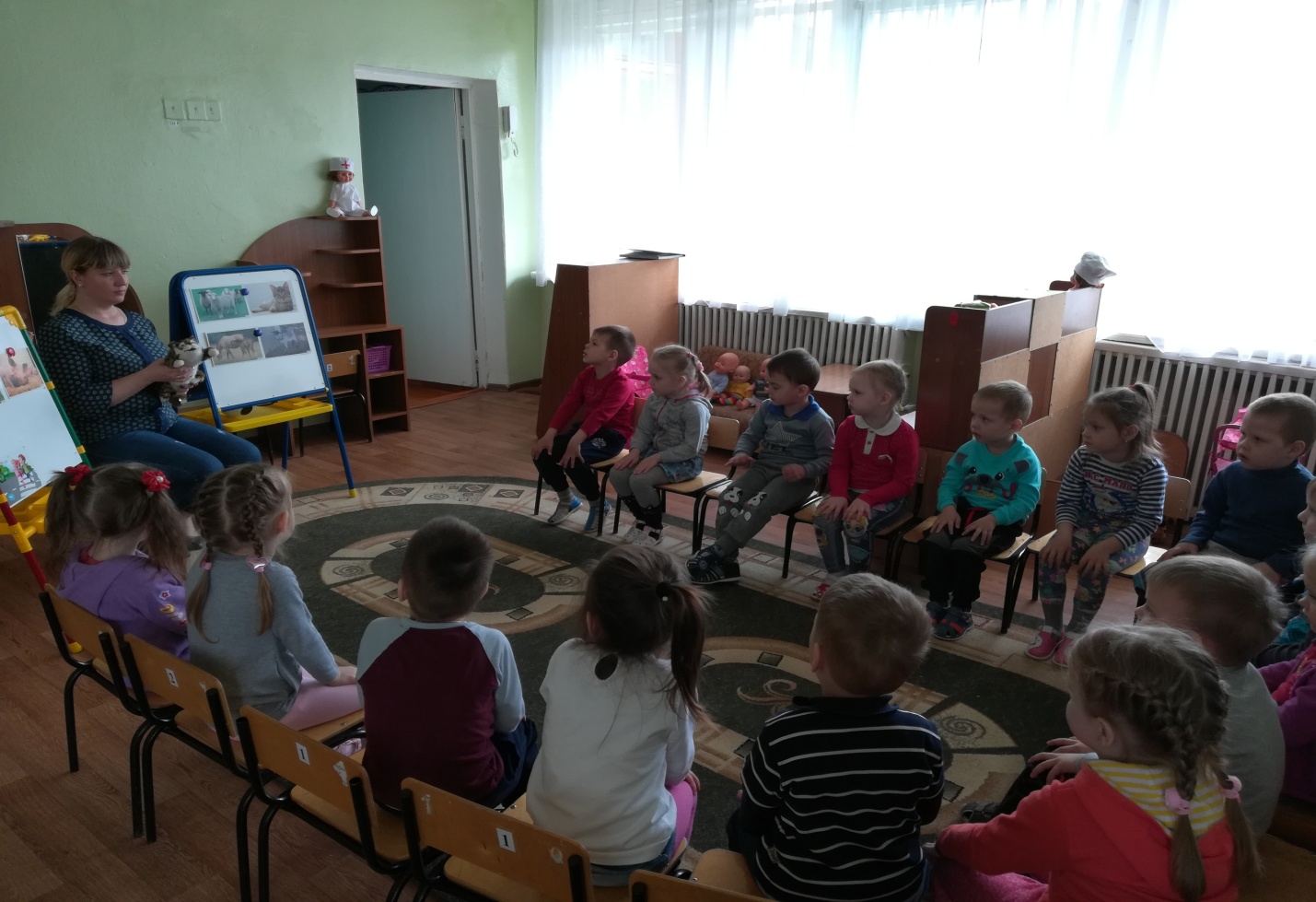 2. Основная часть.- Ребята, наша гостья  пришла  к нам посмотреть, чем мы занимаемся, во что играем.- А кошка это домашнее или дикое животное? Ответы детей.  (Домашнее животное)- Домашние животные живут рядом с человеком, он кормит их и ухаживает за ними. В свою очередь они тоже стали полезными для человека: дают молоко, шерсть, мясо. Охраняют дом.- Кошка Мурка хочет узнать, каких еще домашних животных  вы знаете. Она вам будет сейчас загадывать загадки, а вы попробуйте отгадать их.Загадки «Домашние животные».1. Груз везёт, сено жуёт, Хвостом помахивает, Гривой потряхивает. И–го–го, И–го–го,  поскачу я далеко  (Лошадь)- Как вы думаете, какую пользу приносит лошадь?  (Помогает людям в хозяйстве – возит телегу, людей).- Где живут кони?  (В конюшне)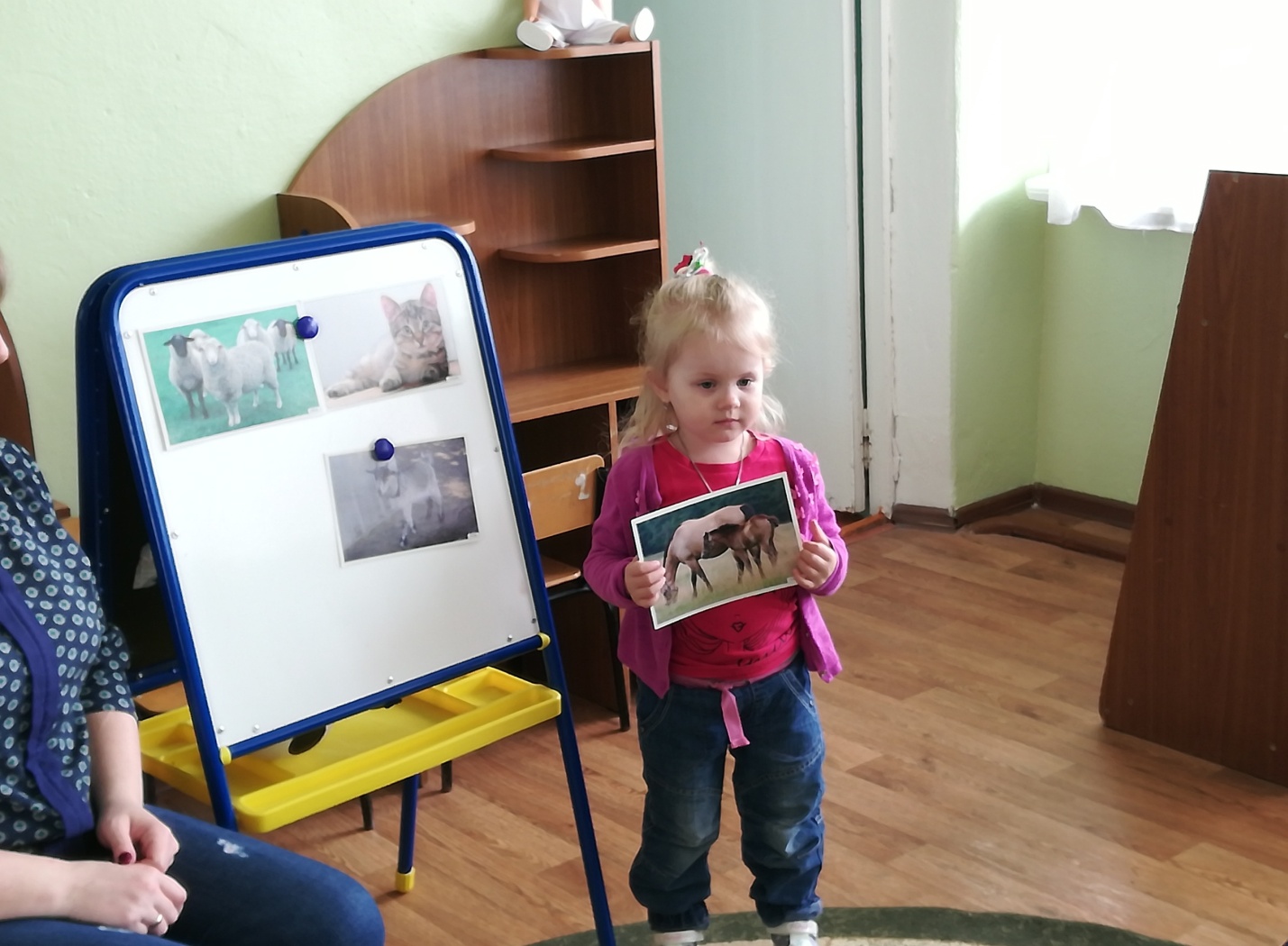 2. Живёт она у нас в хлеву,
Жуёт и сено, и траву,
И молоко попить даёт.
Так кто её мне назовёт? (Корова)- Какую пользу приносит людям корова?  (Дает молоко, а из молока уже делают сметану, творог, кефир)- А где живет корова?   (В коровнике)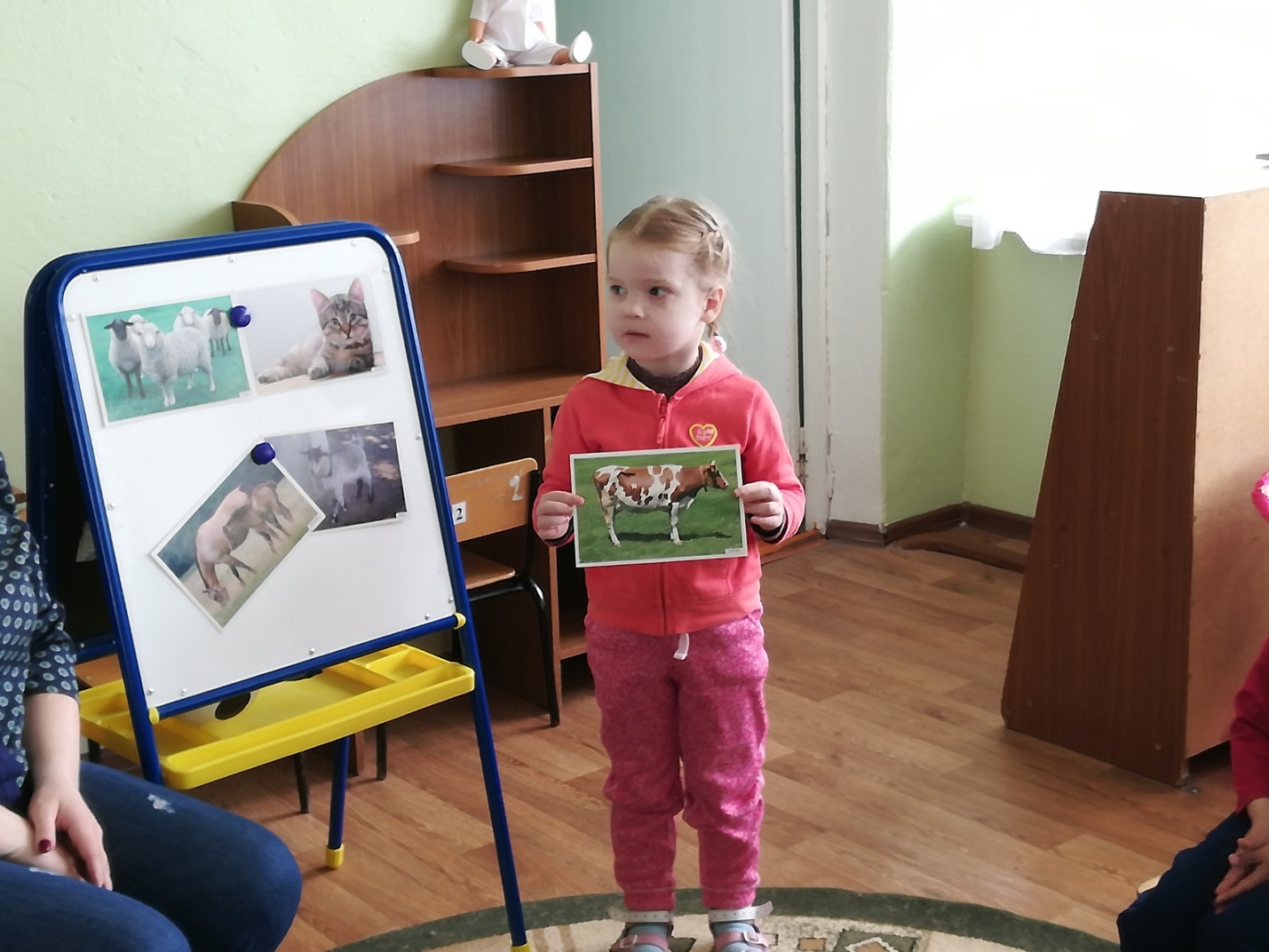 3. С бородою, а не старик,
С рогами, а не бык,
Не конь, а брыкается,
Доят, а не корова,
С пухом, а не птица,
Лыко дерет, а лаптей не плетет.
Кто это? (Козёл)- Какую пользу приносит людям козёл? - Из шерсти козла вяжут теплые носочки, шарфы, перчатки, а коза дает очень вкусное молоко.4. Глядишь — ласкается,
    Дразнишь — кусается.
    На цепи сидит,
   Дом сторожит.  (Собака) - Какую пользу приносит человеку собака? ( Собака сторожит дом) - У собаки есть свой домик, как он называется? (Будка)5. Чок – Чок, пятачок,   Сзади розовый крючок,   Посреди бочонок,   Голос тонок, звонок.   В луже я лежать люблю,   И похрюкивать: «Хрю–Хрю» (Поросенок)- А где живут свиньи? (Свиньи живут в свинарнике)- Какую пользу приносят человеку свиньи?Физминутка «Поросятки».Лентяи – поросятки           (Округлить руки вдоль туловища)Не делают зарядки.И стали неуклюжи             (Раскачиваться из стороны в сторону)Не вылезти из лужи  Никак, никак, никак.А наши – то ребятки          (Руки поднять вверх, к плечам)Все делают зарядку           (Пальцы сжаты в кулачки)И делают как нужно          (Руки в стороны, пальцы разжать)Вот так, вот так!                (Руки к плечам)Шагают в ногу дружно     (Ходьба на месте)Вот так, вот так!- Ребята, нужно ли ухаживать за домашними животными?- Как люди ухаживают за домашними животными? (Кормят, поят, убирают)- Корова летом пасется на лугу, а зимой человек кормит ее сеном. Собака очень любит грызть косточки; кошка пьет молоко и ест рыбу, а лошадь кормят овсом.Игры.Воспитатель: Давайте поиграем. Я буду говорить названия различных кормов, а вы называете животное, которое питается этим кормом.- Сено, рыба, косточка, овес, трава, молоко.Игра «Животные и их детеныши». (Дети становятся в круг, в центре воспитатель, который поочередно бросает мяч детям, называя взрослых животных. Дети называют детенышей животных)У лошади – жеребенок,У коровы – теленок,У козы – козленок,У овцы – ягнёнок,У собаки – щенок,У кошки – котенок,У свиньи – поросенок.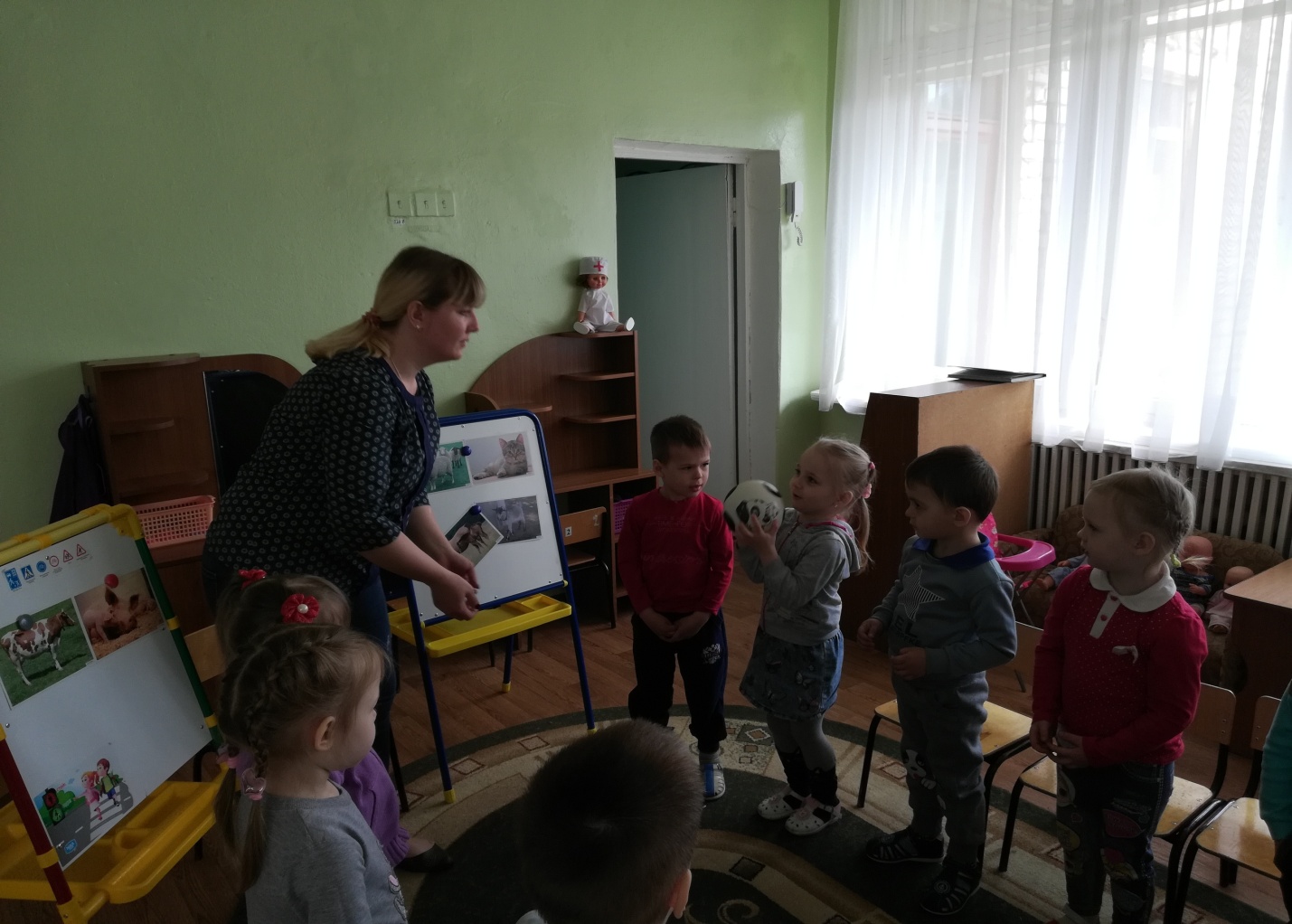 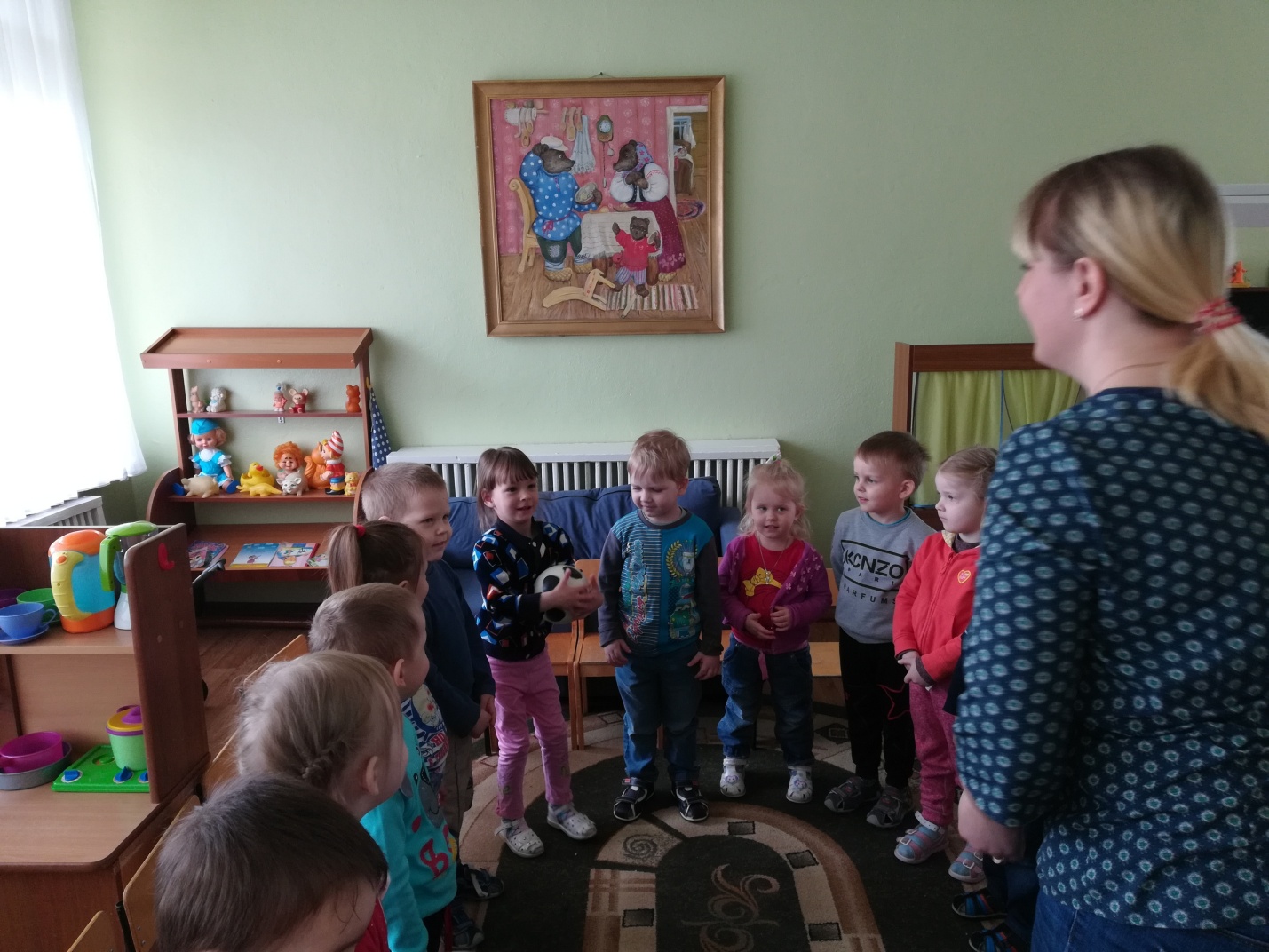 Воспитатель:  Ребята, кошка Мурка сказала мне по секрету, что очень любит играть в клубочки. А давайте мы с вами, слепим для нашей гостьи много клубочков. - Садитесь за столыПрактическая часть. Воспитатель показывает детям, как получается клубочек. Перед вами на столе стоят тарелки с разноцветным пластилином. Я беру кусочек пластилина любого цвета, и скатываю прямыми движениями тонкую колбаску между ладошками обеих рук. Когда колбаска станет настолько длинной, что начнет выходить за пределы ладошек _ концы станут заворачиваться, нужно положить колбаску на дощечку и продолжать скатывать на ней. Скатала колбаску, теперь беру её, ложу на картонную основу. Один конец колбаски слегка прижимаю к картонной основе, и закручиваю её вокруг закрепленного кончика спирали. На получившийся клубочек нужно слегка надавить пальчиками, но не расплющивать, а только закрепить на картоне. Дети выполняют работу.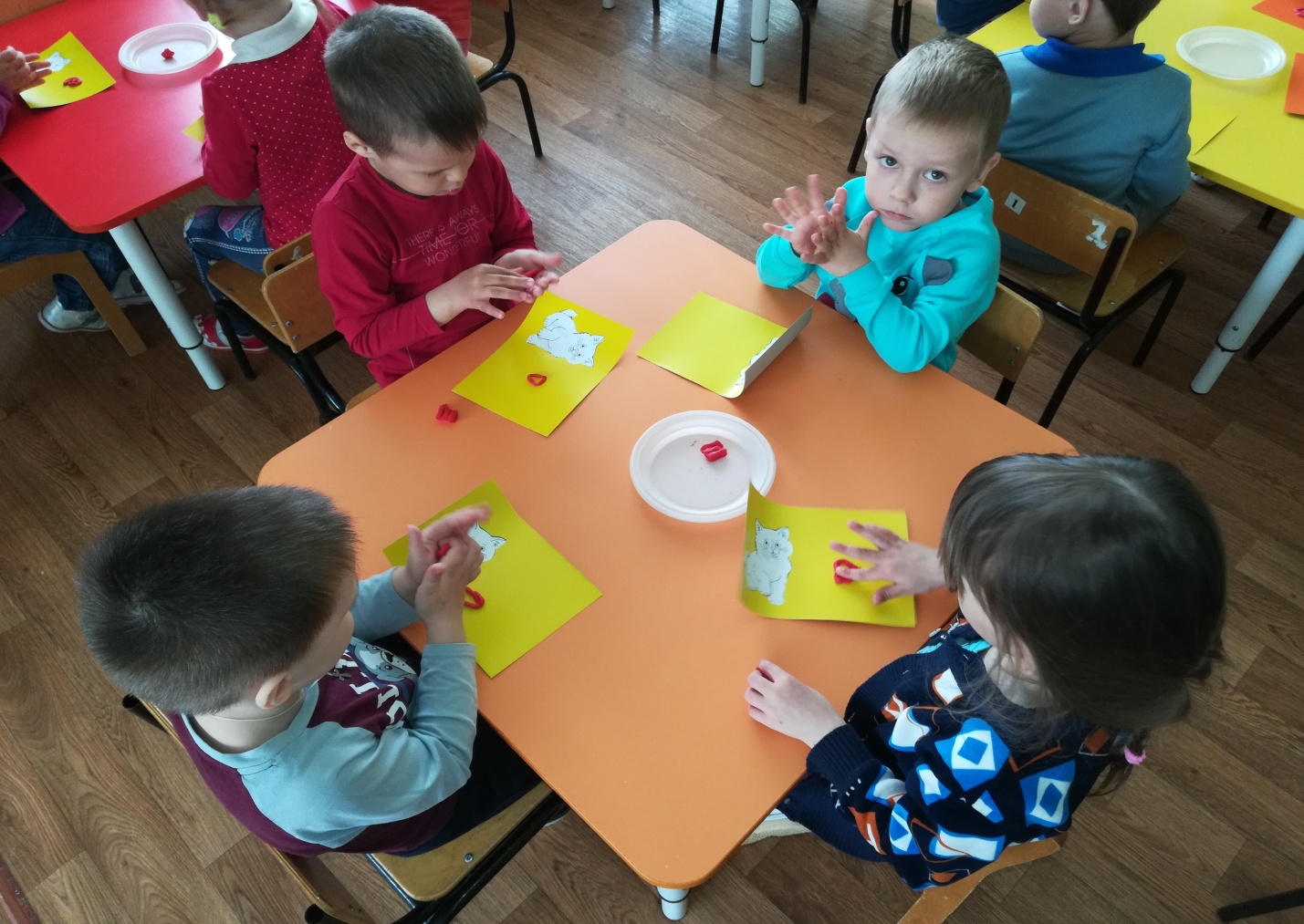 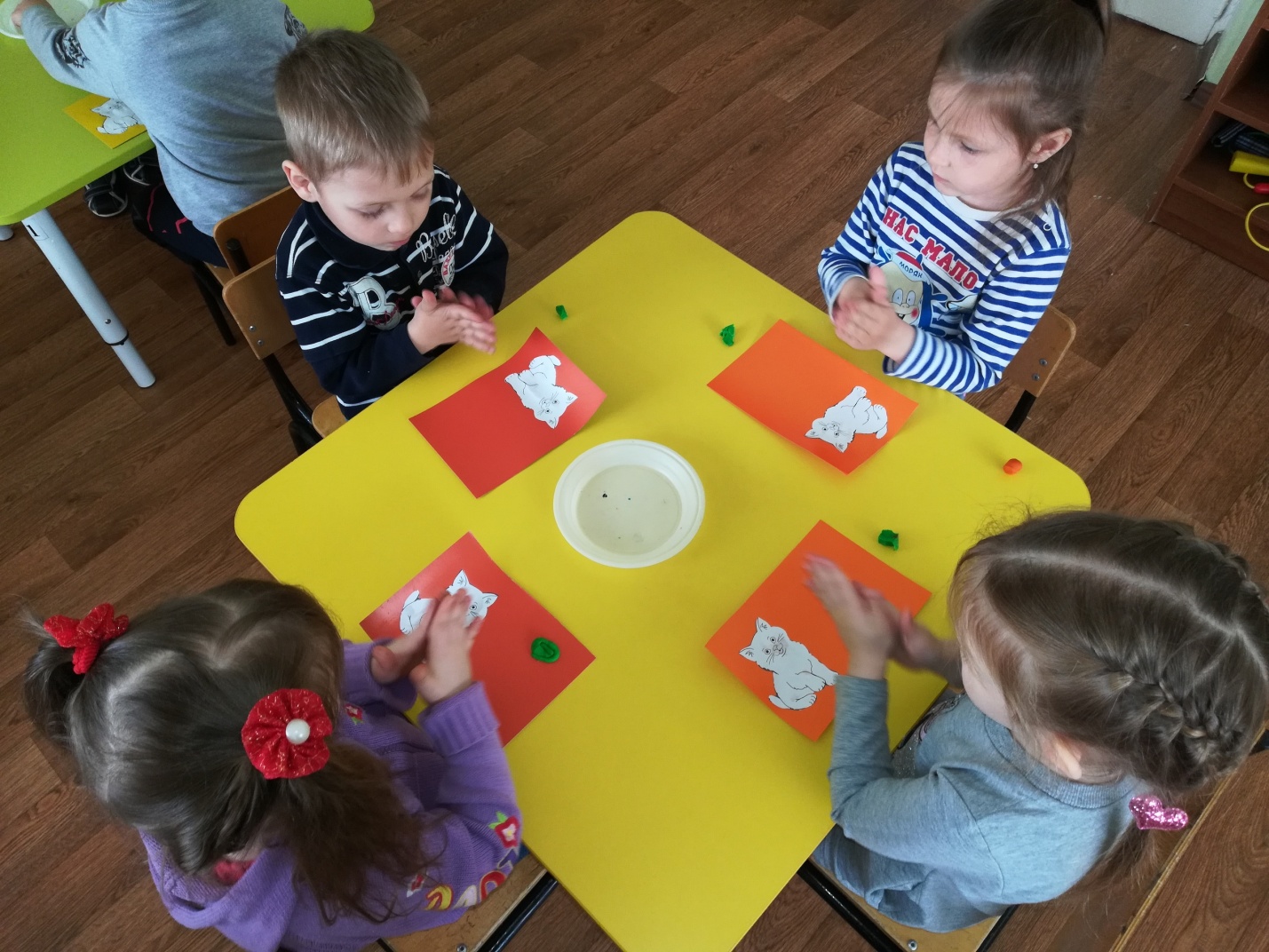 Заключительная часть.Подведение итогов занятия.  - О чем мы говорили на занятии?- Что понравилось больше всего?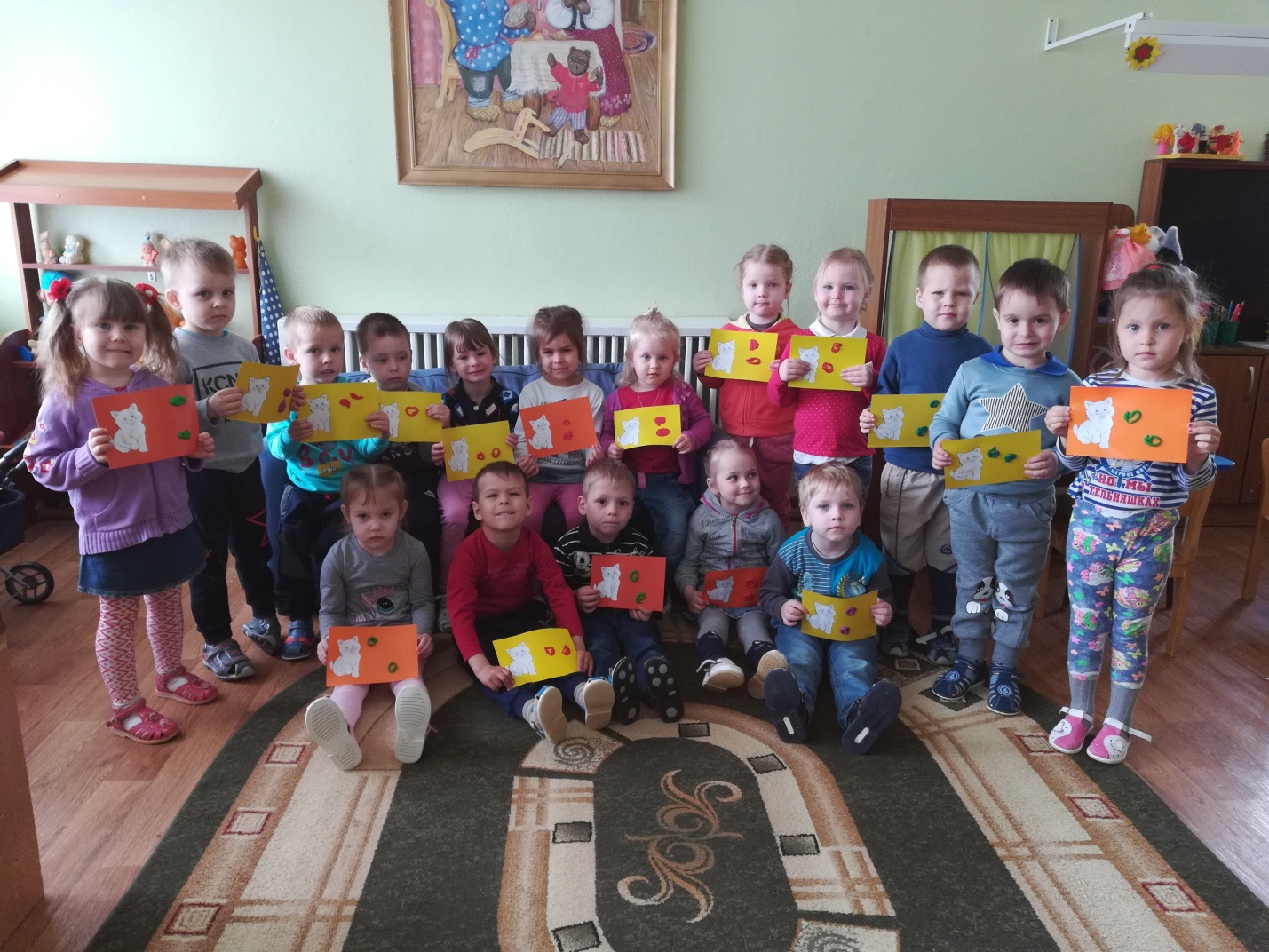 